Allegato B - TutorAL DIRIGENTE SCOLASTICOIl/la	sottoscritto/a		(c.f	)	nato/a	a 	  il	residente a	Via  	in servizio presso questa Istituzione Scolastica plesso 	ovvero in servizio presso l’Istituzione Scolastica_________________________ovvero professionista esterno con P.IVA __________________________________relativamente al ruolo previsto dal Piano Nazionale Di Ripresa E Resilienza PNRR Missione 4 - Istruzione e Ricerca - Componente 1 – Potenziamento dell’offerta dei servizi di istruzione: dagli asili nido alle Università - Investimento 2.1 “Didattica digitale integrata e formazione alla transizione digitale per il personale scolastico” - “Formazione del personale scolastico per la transizione digitale” (D.M. 66/2023) CNP: M4C1I2.1-2023-1222Titolo del progetto: Digital Skills and creativity developmentCUP: F84D23006630006CHIEDEdi partecipare alla procedura comparativa per titoli ed esperienza professionale per l’attribuzione dell’incarico di TUTOR per l’attuazione delle azioni di formazione riferite al progetto in oggetto.A tal fine dichiara di voler partecipare per i seguenti incarichi e percorsi:- Percorsi di formazione sulla transizione digitaleLaboratori di formazione sul campoAutocertificazione ex art. 46 D.P.R. n. 445/2000Il/la sottoscritto/a	dichiara di essere cittadino/a italiano o di altro Stato membro dell’Unione Europea; di godere dei diritti civili e politici e di non avere riportato condanne penali e non essere destinatari di provvedimenti che riguardano l’applicazione di misure di prevenzione, di decisioni civili e di provvedimenti amministrativi iscritti nel casellario giudiziale. 	lì  	Il sottoscrittoAccettazione del trattamento dei dati personali secondo quanto previsto dal D. Lg. n. 196 del 30 giugno 2003 e successive modificazioni.Data e FirmaAccettazione con la quale si impegna ad assumere l’incarico senza riserva e secondo le esigenze organizzative della scuola.       Data e Firma_______________________Il sottoscritto	_________________________in merito alla partecipazione al Piano Nazionale Di Ripresa E Resilienza PNRR Missione 4 - Istruzione e Ricerca - Componente 1 – Potenziamento dell’offerta dei servizi di istruzione: dagli asili nido alle Università - Investimento 2.1 “Didattica digitale integrata e formazione alla transizione digitale per il personale scolastico” - “Formazione del personale scolastico per la transizione digitale” (D.M. 66/2023) CNP: M4C1I2.1-2023-1222Titolo del progetto: Digital Skills and creativity developmentCUP: F84D23006630006dichiara quanto segue:Data e Firma_______________________Recapiti per eventuali comunicazioni:tel.  	cell.  	e-mail  	Allegati: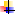 Curriculum VitaeCopia del documento di riconoscimentoDichiarazione assenza cause ostativeN.Titolo PercorsoIncarico tutor(scegliere barrando la casella)1percorso di formazione rivolto ai docenti in servizio presso i plessi Balilla e Infanzia Rodari concernenti la  robotica. 2percorso di formazione rivolto ai docenti in servizio presso i plessi San Francesco e Montessori concernenti la  robotica. 3corso di formazione rivolto ai docenti in servizio presso il plesso Balilla concernente la metodologia del Thinkering 4Un percorso di formazione rivolto ai docenti in servizio presso il plesso San Francesco d’Assisi concernente la metodologia del Thinkering N.Titolo PercorsoIncarico tutor(scegliere barrando la casella)1n. 1 laboratorio rivolto ai docenti in servizio presso la scuola San Francesco d’Assisi riguardanti il Plotter e stampante 3D 2n. 1 laboratorio rivolto ai docenti in servizio presso la scuola Balilla riguardanti il Plotter e stampante 3D3n. 1 laboratorio rivolto al personale di segreteria per utilizzo Cloud e digitalizzazione documentiCRITERI DI SELEZIONECRITERI DI VALUTAZIONEMODALITÀ DI VALUTAZIONEPUNTEGGIODICHIARATOPUNTEGGIO CONVALIDATOTitoli di studio(Da valutare alla luce del curriculum vitae)Corso di laurea magistrale/specialistica10 punti per l’ulteriore titolo di laurea possedutoMax 10 puntiTitoli di studio(Da valutare alla luce del curriculum vitae)Ulteriore laurea rispetto alla prima 10 punti per l’ulteriore titolo di laurea posseduto Max 10 puntiTitoli di studio(Da valutare alla luce del curriculum vitae)Master3 punti in caso di Master di I livello;4 punti in caso di Master di II livello.Max 10 puntiEsperienza professionale(Da valutare alla luce del curriculum vitae)Esperienza professionale maturata in settori attinenti l’ambito professionale del presente Avviso e inerente al Percorso scelton. 5 punti per ciascun esperienza lavorativa in qualità di tutor in progetti di formazione rivolto a studenti e/o docenti in progetti PON/PNSD/PNRR(max 15 punti)n.5 punti per ciascuna esperienza lavorativa in qualità di docente in progetti PON/PNSD/PNRR(max 15 punti)n. 5 punti per altre esperienze professionali (specificare)…………………..(max 10 punti)Max 40 puntiConoscenze e competenzeConoscenze e competenze necessarie per l’espletamento dell’attività oggetto del presente Avvison. 3 punti per ciascuna certificazione ulteriore nelle discipline inerente il Percorso scelton. 3 Punti per ciascun corso di formazione (in qualità di discente) nelle discipline inerenti il Percorso scelton. 3 punti per altre competenze documentate (specificare)……………………….Max 18 punti